SISTEMA PARA EL DESARROLLO INTEGRAL DE LA FAMILIA DEL MUNICIPIO DE ATENGO, JALISCO.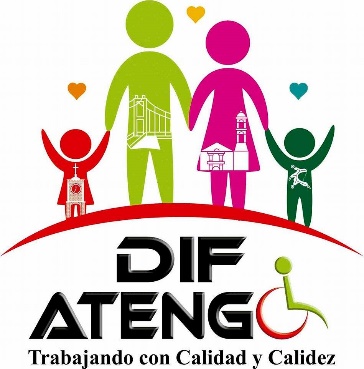 12do Informe Trimestral 2018Abril- JunioTRABAJO SOCIAL21 CASOS DE FORTALECIMIENTO SOCIO FAMILIAR6 CANALIZACIONES A DIF JALISCO SOLICITANDO SILLAS DE RUEDAS1 CANALIZACION AL CENTRO DE DIAGNOSTICO RIO2 CANALIZACIONES A LABORATORIO SALUD DIGNA1 CANALIZACION A LA UBR DE AYUTLA PARA TERAPIA DE LENGUAJE3 PLATICAS PRE MATRIMONIALES16 ESTUDIOS SOCIO FAMILIAR A PACIENTES DE LA UBR2 CASOS DE OMISION DE CUIDADOS1 ACTA TESTIMONIAL1 APOYO ECONOMICO  DE LIGAS ESOFAGICAS PARA CIRUGIA1 OFICIO A CIUDAD NIÑEZ1 VISITA A INSTITUCION KINDER DE SOYATLAN DEL ORO16 VISITAS DOMICILIARIAS DE CASOS QUE ASI LO REQUIEREN1 OFICIO A DIF DE CHIQUILISTLAN SOBRE CASO DE OMISION DE CUIDADOS1 OFICIO PARA JARDIN DE NIÑOS FREGOSO REGLA1 COORDINACION CON ESCUELA PRIMARIA POR  INSERCION ESCOLAR.1 APOYO ECONOMICO DE TIRAS REACTIVAS.1 REPORTE EN LINEA A CIUDAD NIÑEZ POR CASO DE OMISION DE CUIDADOS.PSICOLOGÍAEL QUE SUSCRIBE LIC. EN PSICOLOGÍA ERIKA NOEMÍ GÓMEZ MANZANO CON NÚMERO DE CEDULA PROFESIONAL 112006 ADSCRITO A ESTE SISTEMA DIF MUNICIPAL ATENGO, HACE EL SIGUIENTE REPORTE DE ATENCIÓN.EN EL DEPARTARMENTO DE PSICOLOGIA SE ATENDIO POR SEMANA 10 CASOS AGENDADOS, DANDO UN TOTAL DE 40 CASOS POR MES 120 ATENCIONES POR TRIMESTRE.LA EDADES PROMEDIO DE ATENCION VARIAN ENTRE 9 Y 65 AÑOS DE EDAD.ESTE TRIMESTESTE SE APOYO LA ESCUELA PRIMARIA DE SAN PEDRO MUNICIPIO DE ATENGO, ATENCION OTORGADA TANTO PARA LOS ALUMNOS DE DICHA ESCUELA COMO PADRES DE FAMILIA.CON EL FIN DE ESTUDIAR PROBLEMATICAS ESPECIFICAS DEL PLANTELPROGRAMA AYUDA ALIMENTARIA DIRECTA (PAAD)ENCARGADA: GABRIELA VALLEJO GARCIADURANTE ESTE TRIMESTRE TUBIMOS 169 BENEFICIARIOS Y SE ENTREGARÓN 507 DESPENSASATENGO: 34 BENEFICIARIOS Y 102 DESPENSAS AGOSTADERO: 18 BENEFICIARIOS Y 54 DESPENSAS COFRADIA DE LEPE: 16 BENEFICIARIOS Y 48 DESPENSAS COFRADIA DE PIMIENTA: 2 BENEFICIARIOS Y 6 DESPENSAS  MACUCHI: 11 BENEFICIARIOS Y 33 DESPENSAS  EL OJO DE AGUA: 4 BENEFICIARIOS 12 DESPENSAS SAN PEDRO: 11 BENEFICIARIOS 33 DESPENSAS   SOYATLÁN DEL ORO: 45 BENEFICIARIOS Y 135 DESPENSAS  TACOTA: 8 BENEFICIARIOS Y 24 DESPENSAS TRIGO DE ALTEÑAS: 11 BENEFICIAROS Y 33 DESPENSAS YERBABUENA: 9 BENEFICIARIOS Y 27 DESPENSAS.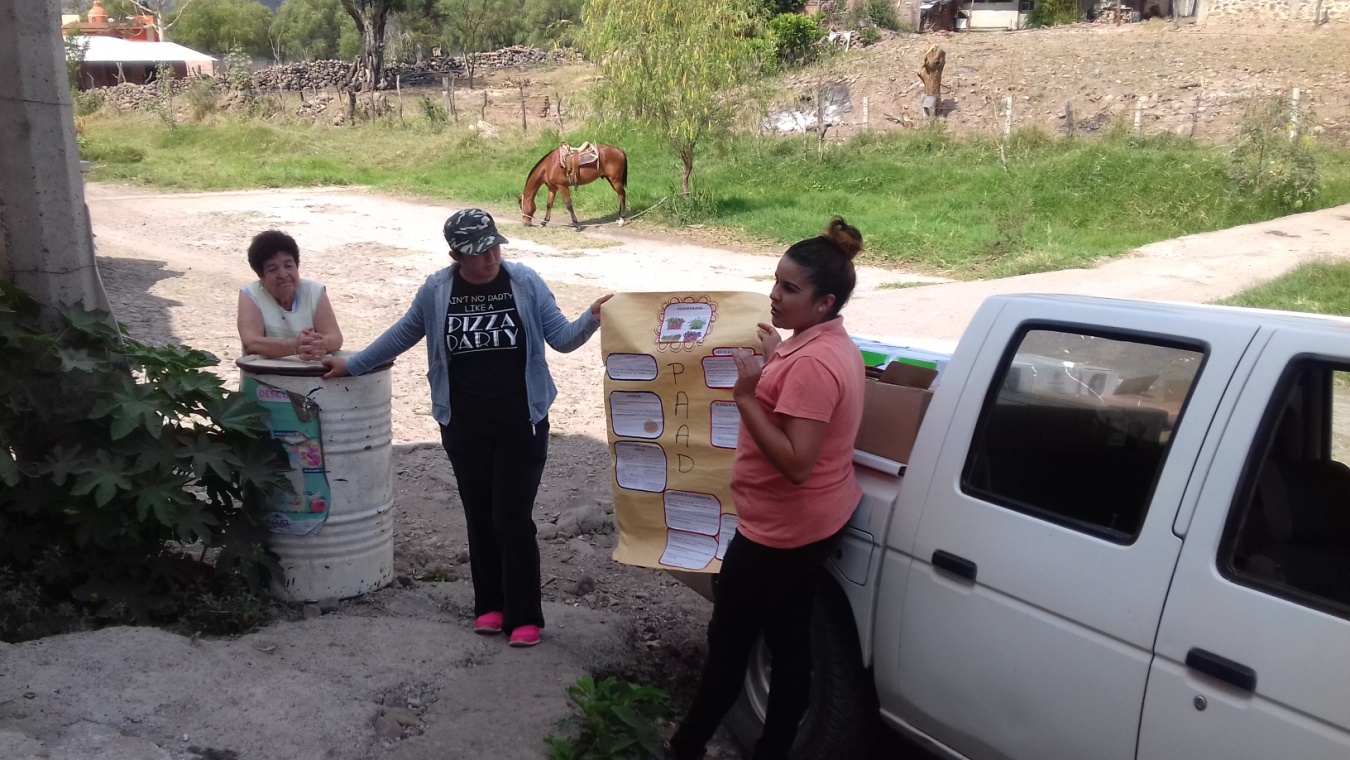 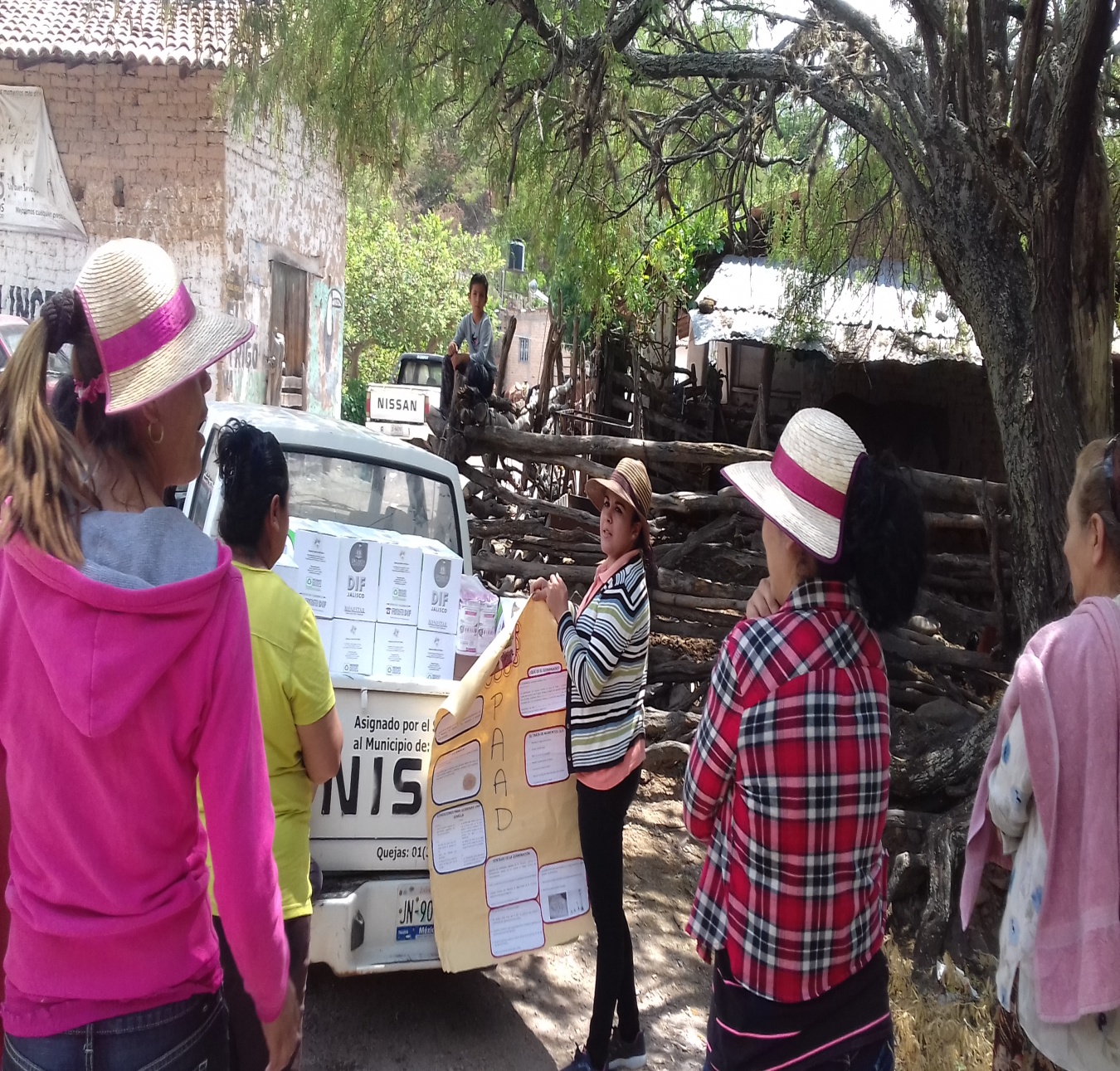 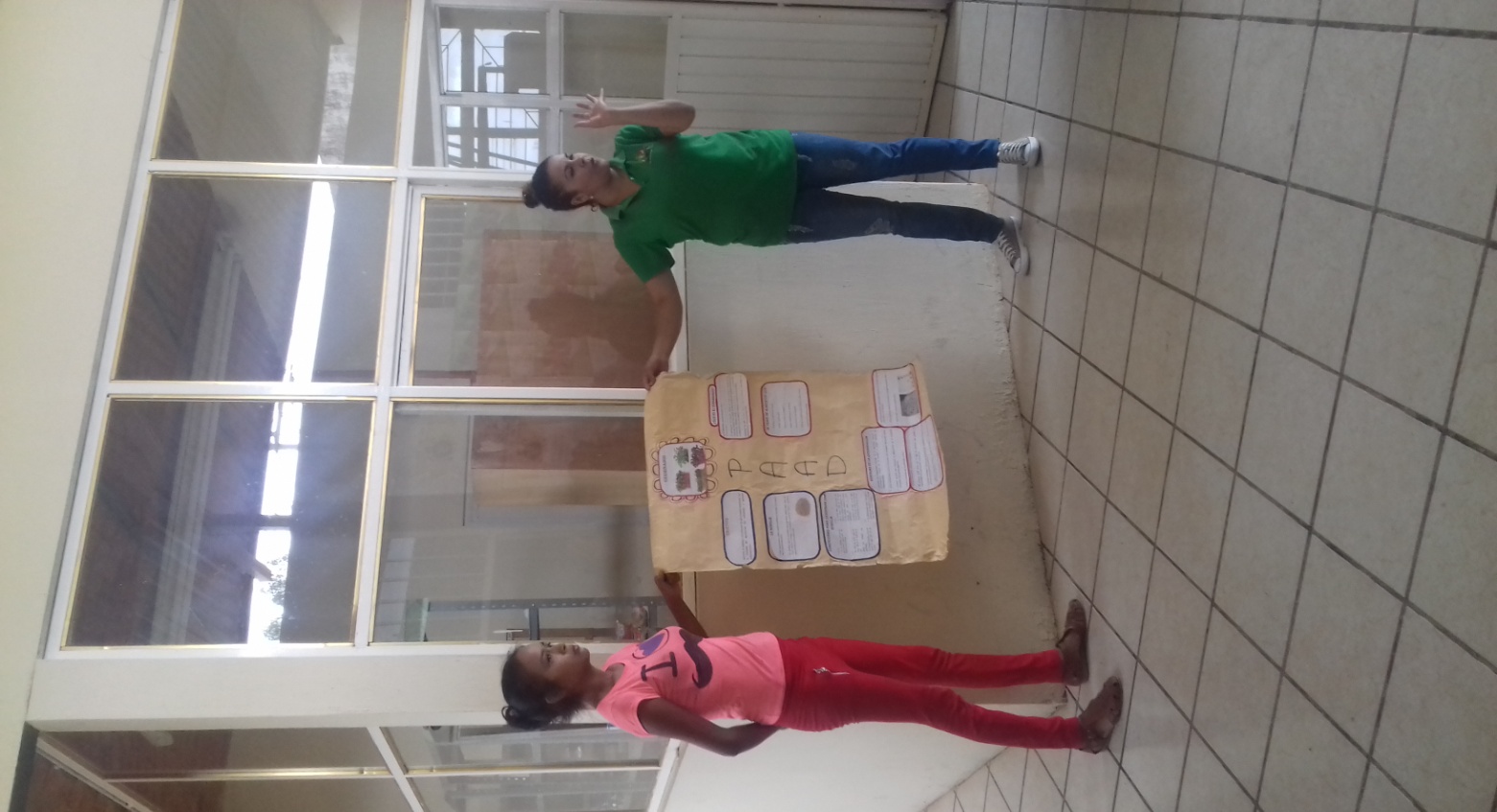 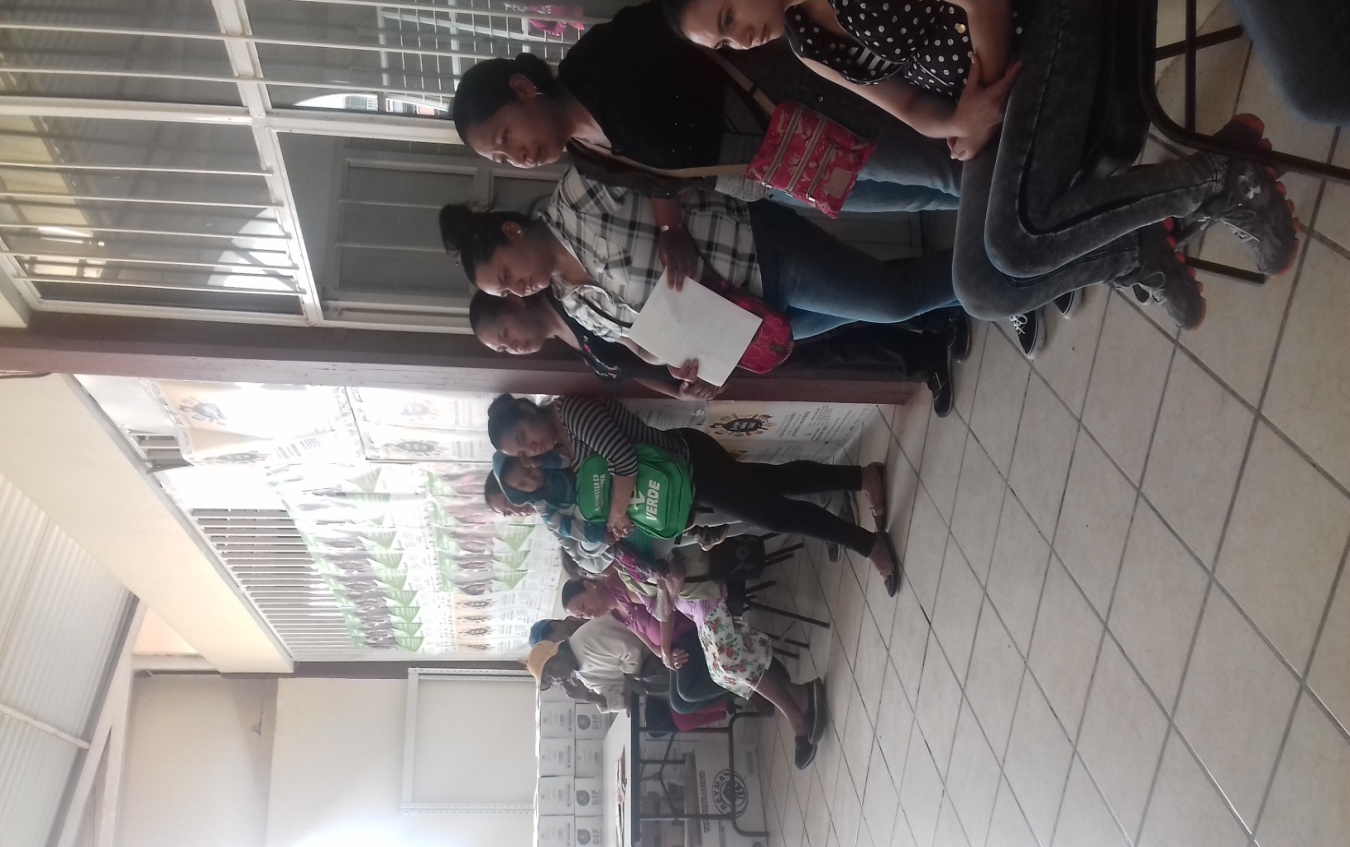 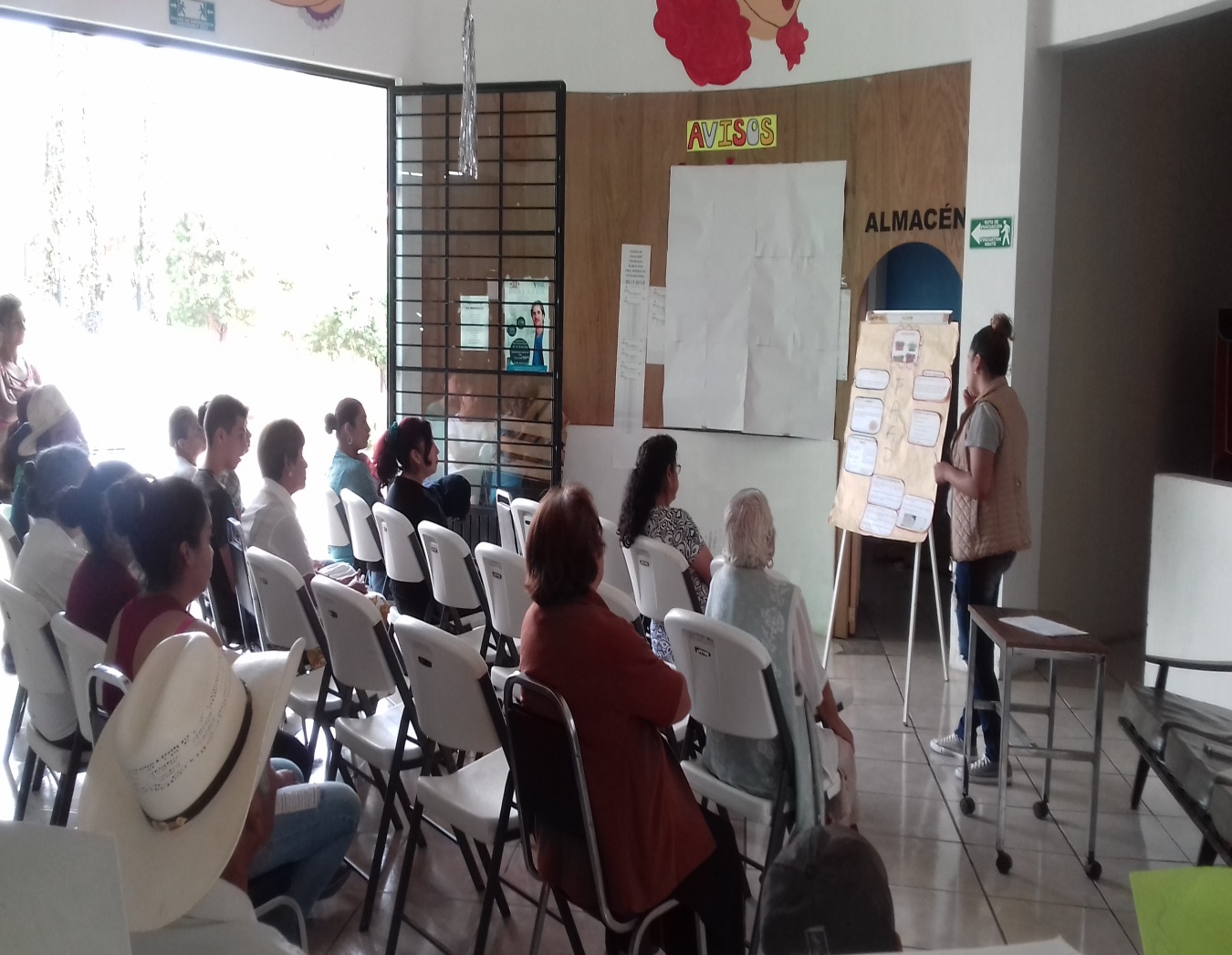 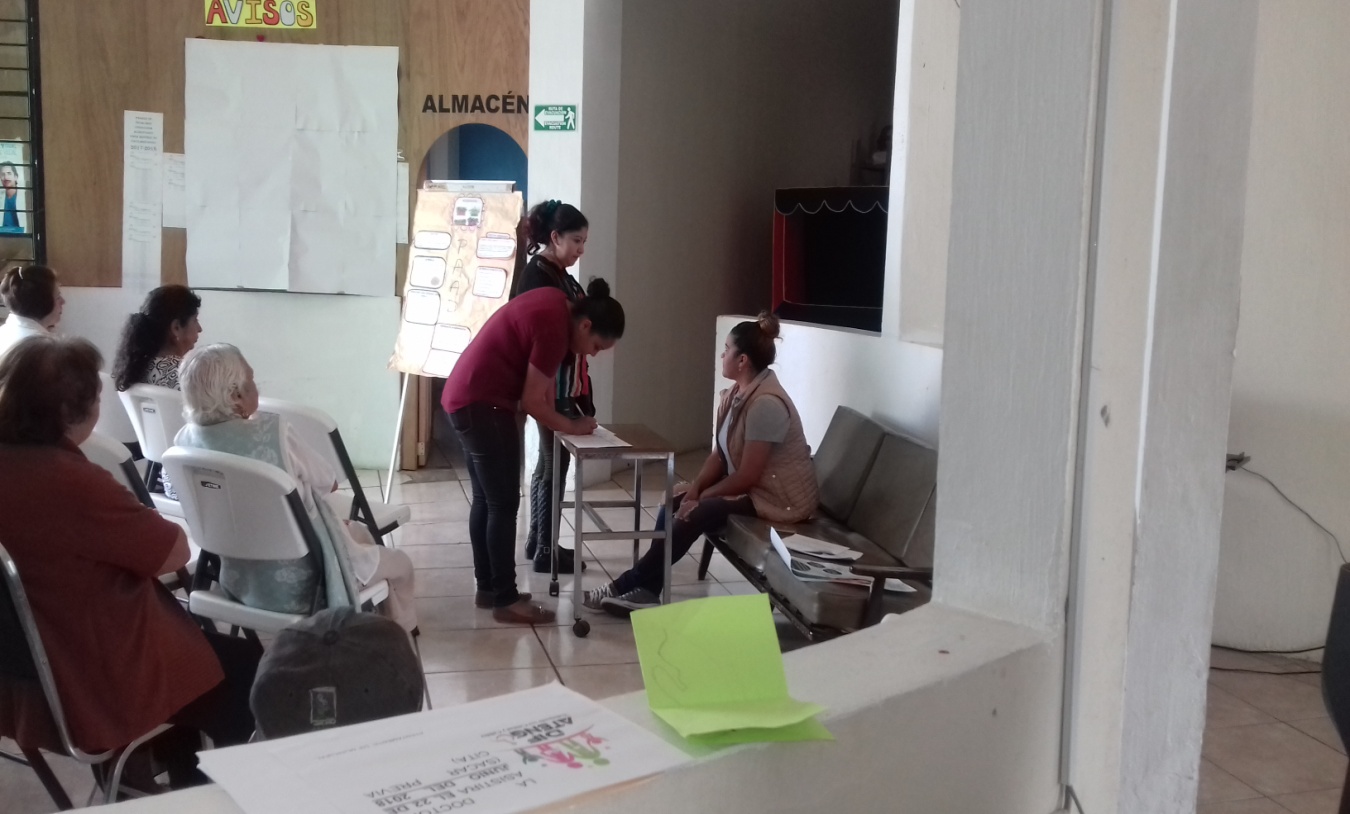 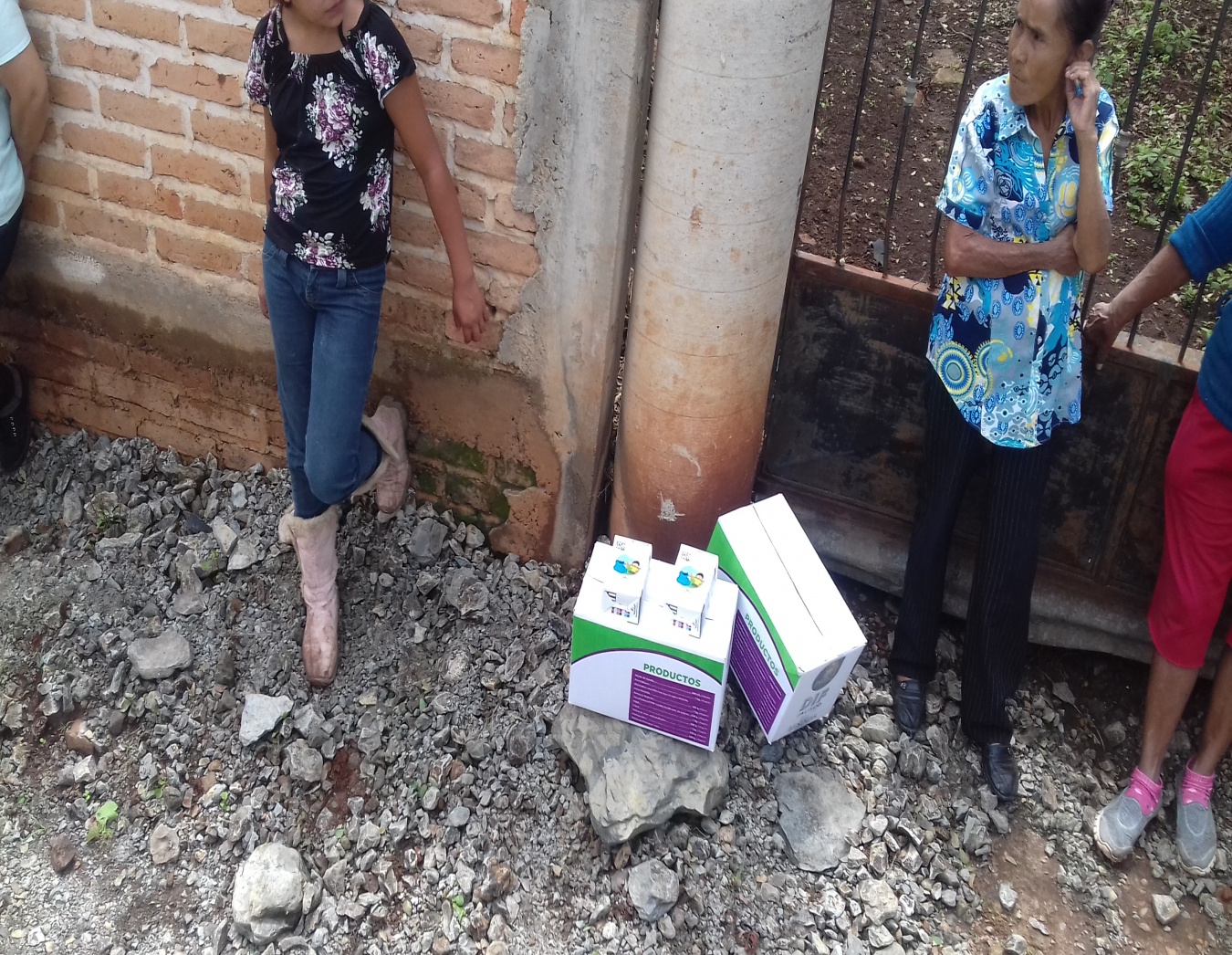 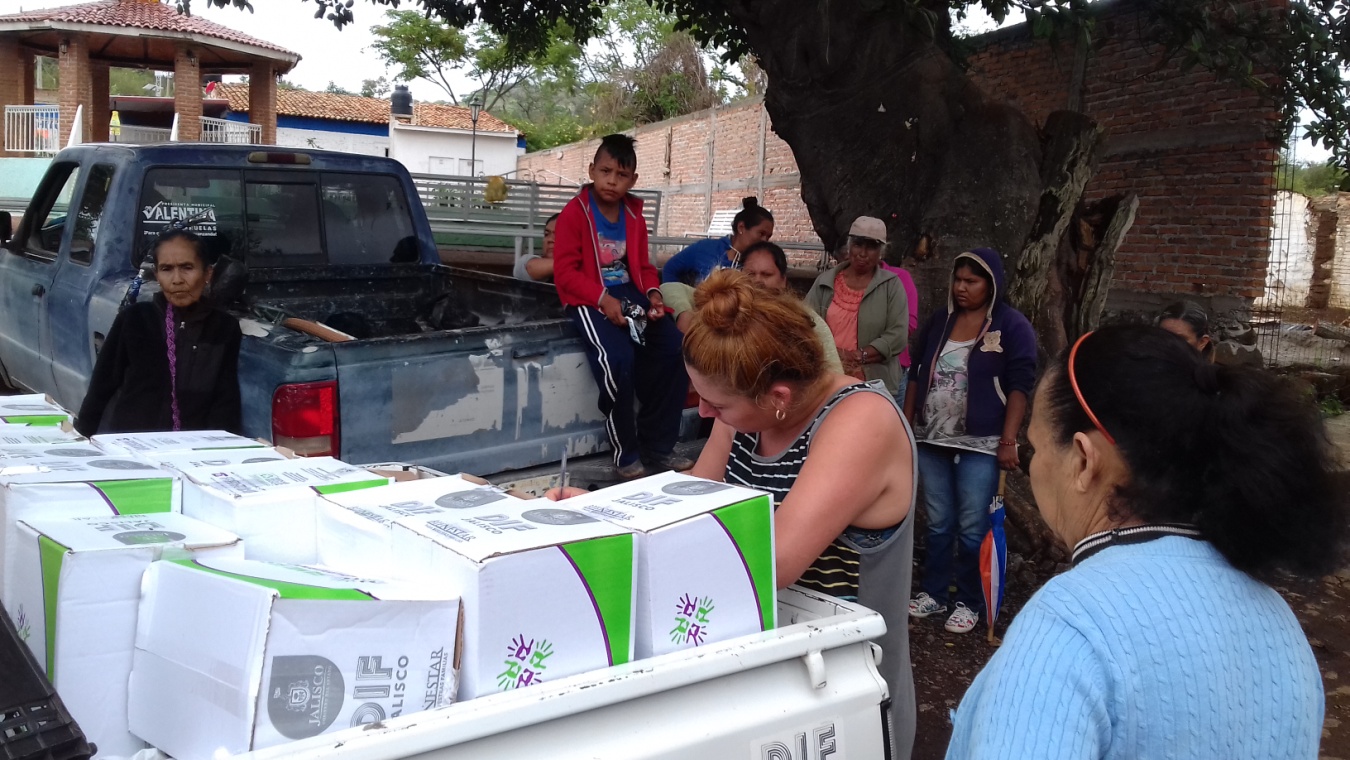  “CENTROS DE CONVIVENCIA Y ALIMENTACIÓN PARA ADULTOS MAYORES Y GRUPOS PRIORITARIOS”ENCARGADA: GABRIELA VALLEJO GARCIAEN ESTE TRIMESTRE EN COMEDOR ATENGO TUVIMOS 52 BENEFICIARIOS CON UN TOTAL DE 6,864 RACIONES Y EN COMEDOR SOYATLÁN TUVIMOS 38 BENEFICIARIOS CON UN TOTAL DE 4,970  RACIONES. SE LES BRINDA EL DESAYUNO EN UN HORARIO DE 9:00 AM A 10:00 AM Y LA COMIDA  DE 1:00 PM A 2:00 PM, EN LAS INSTALACIONES DE CADA COMEDOR DE LUNES A VIERNES.CENTRO ATENGO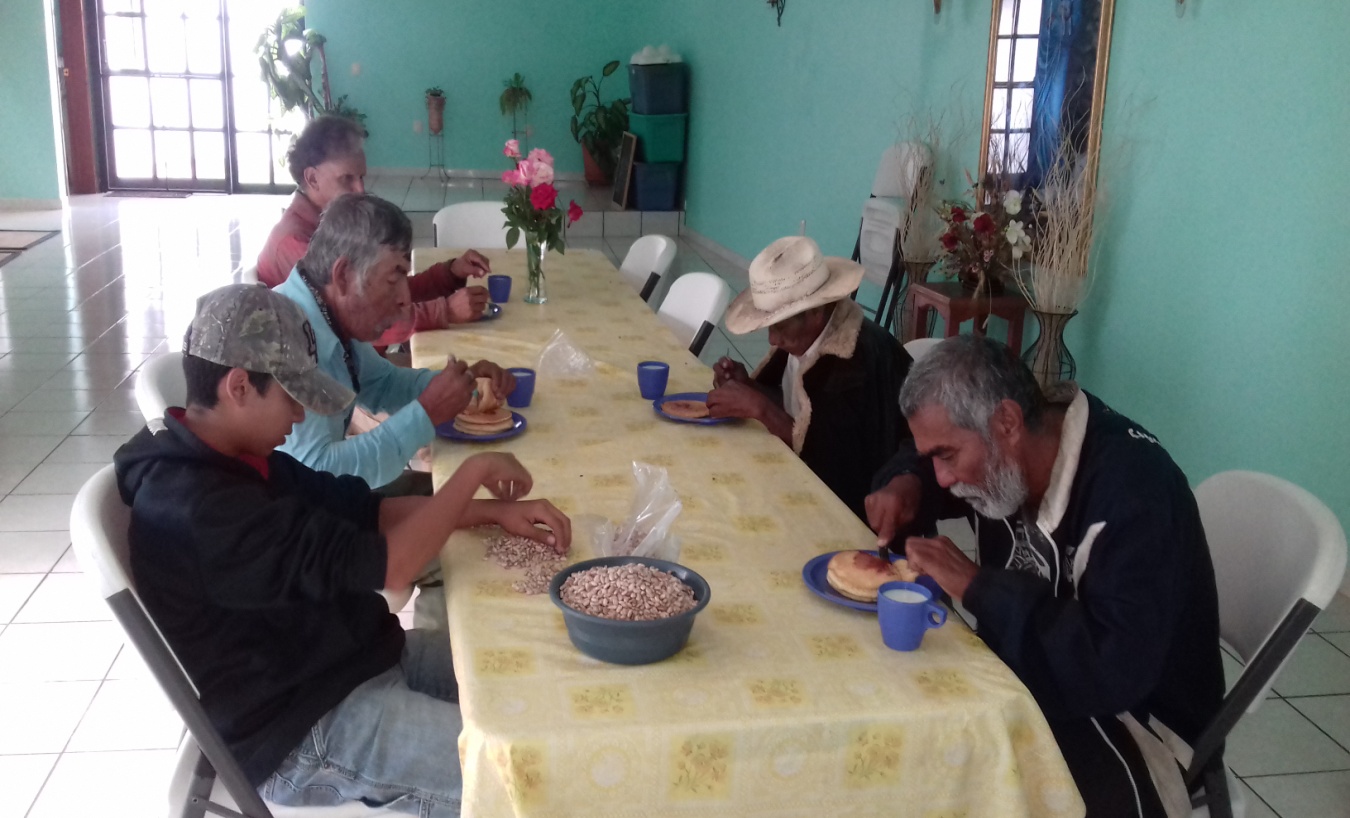 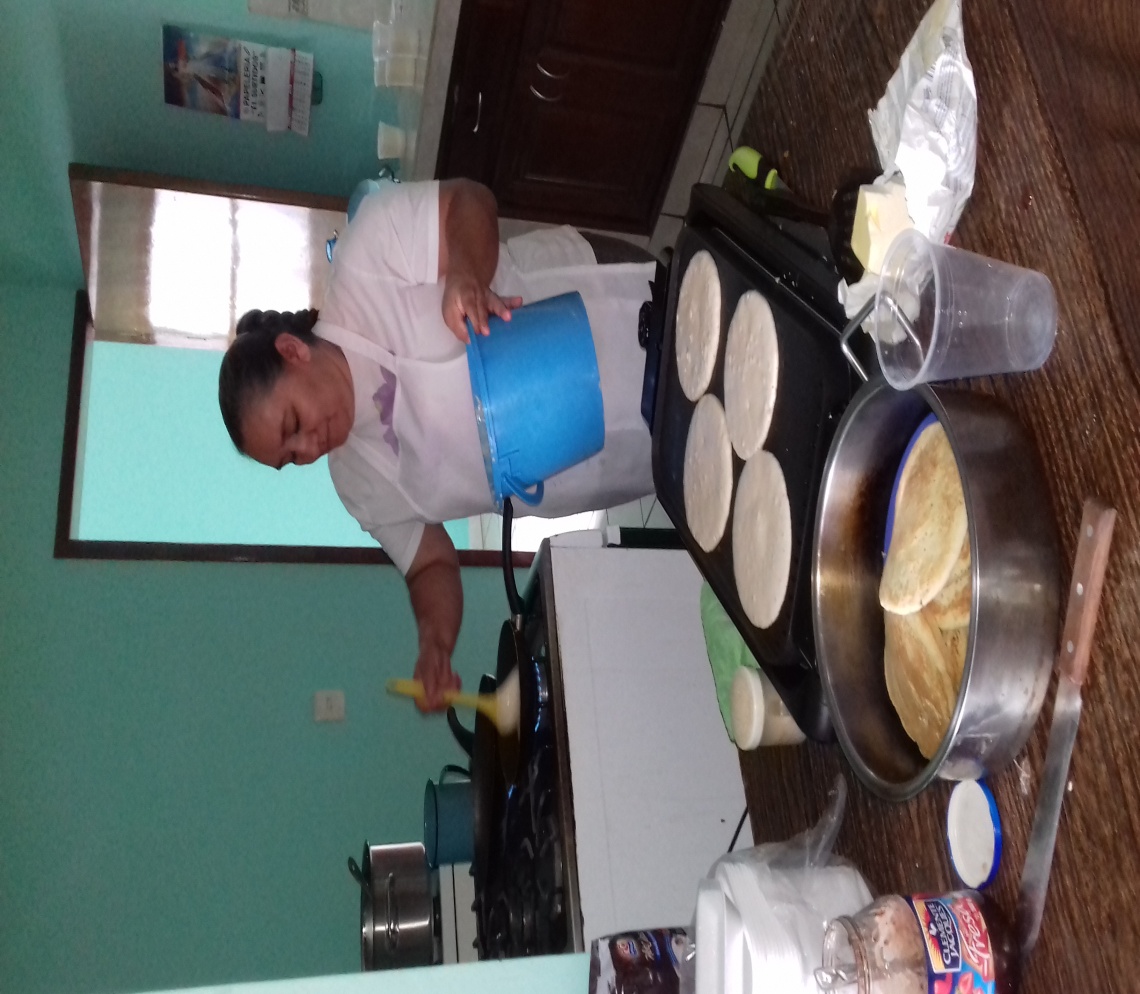 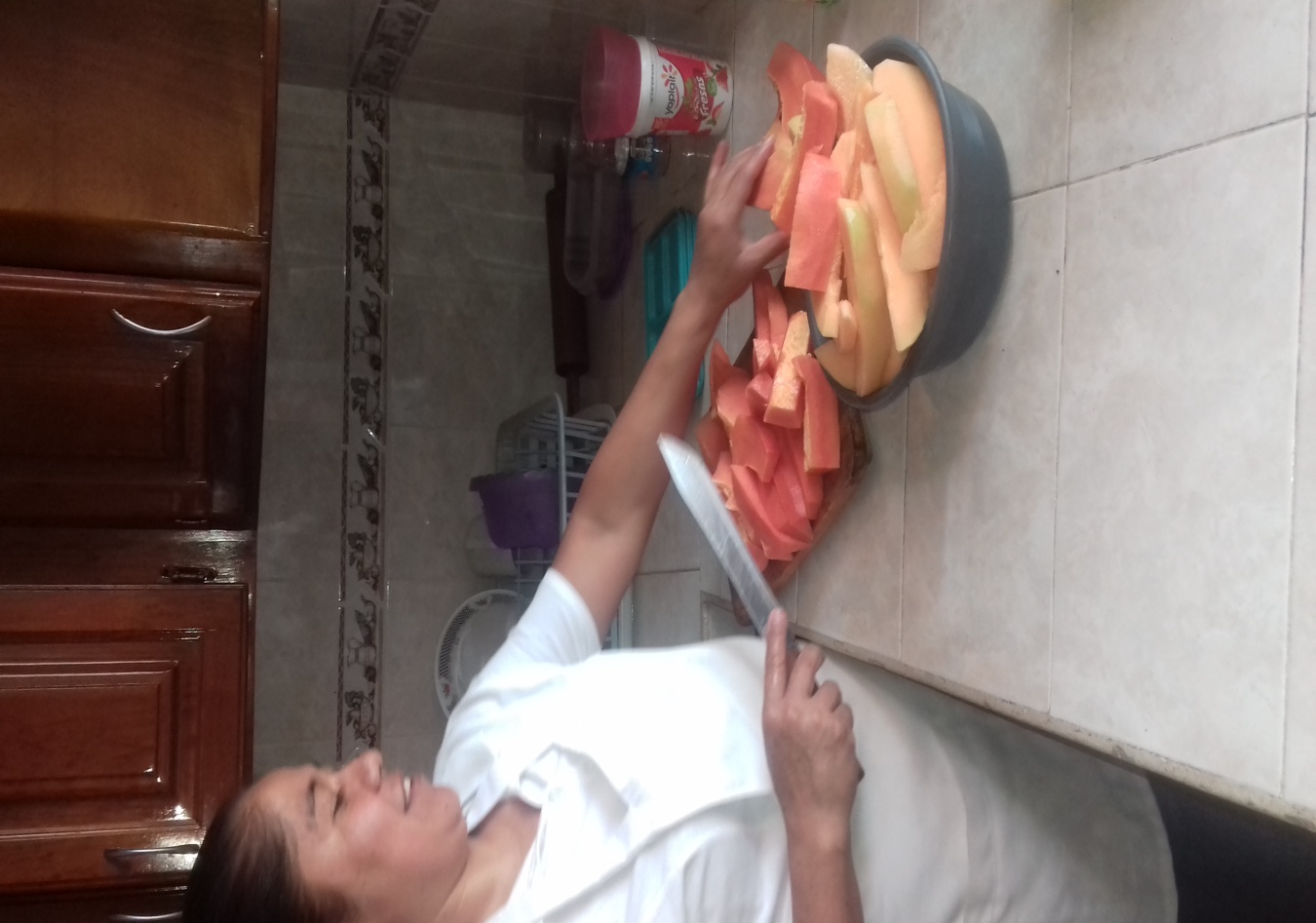 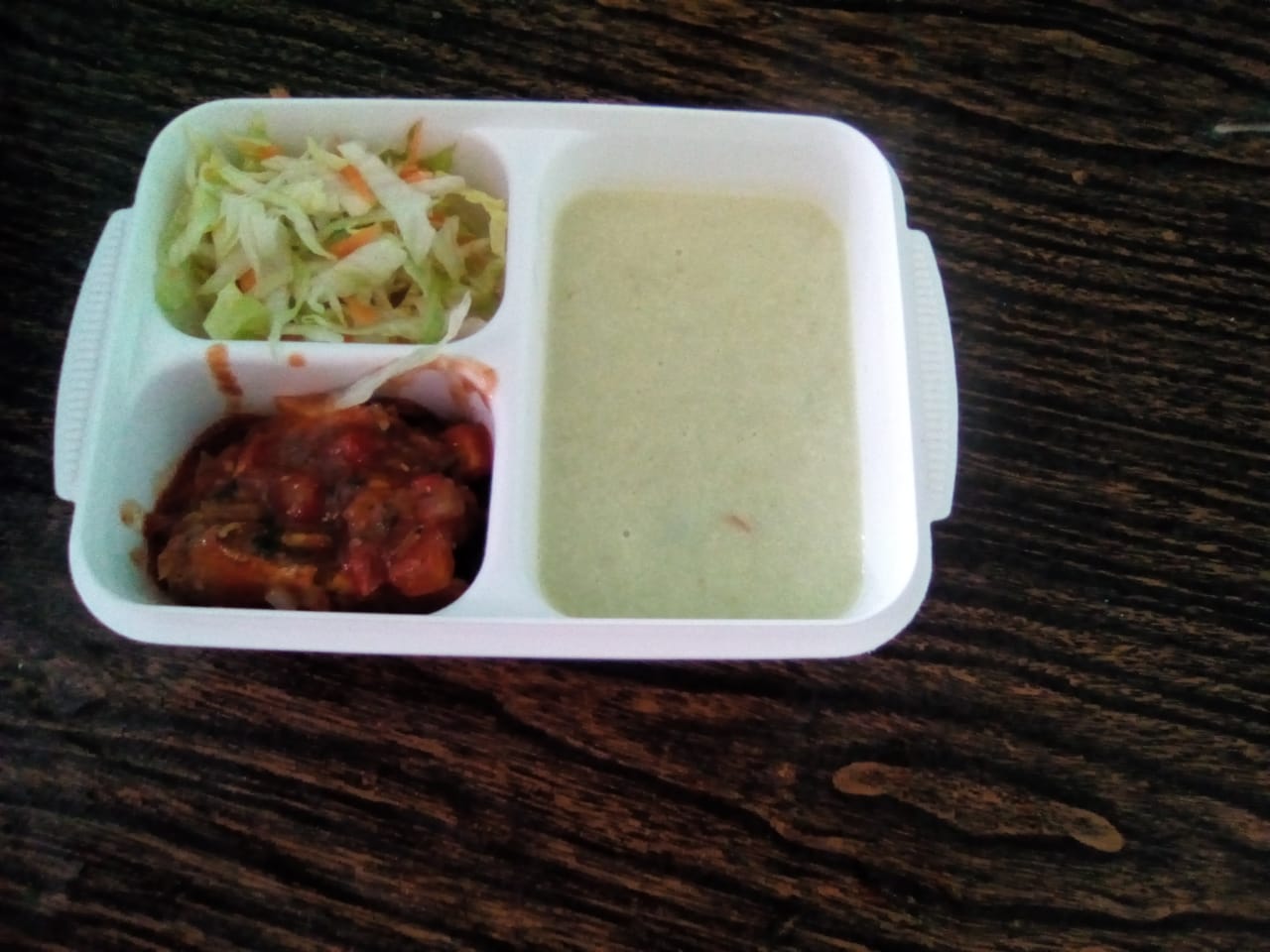 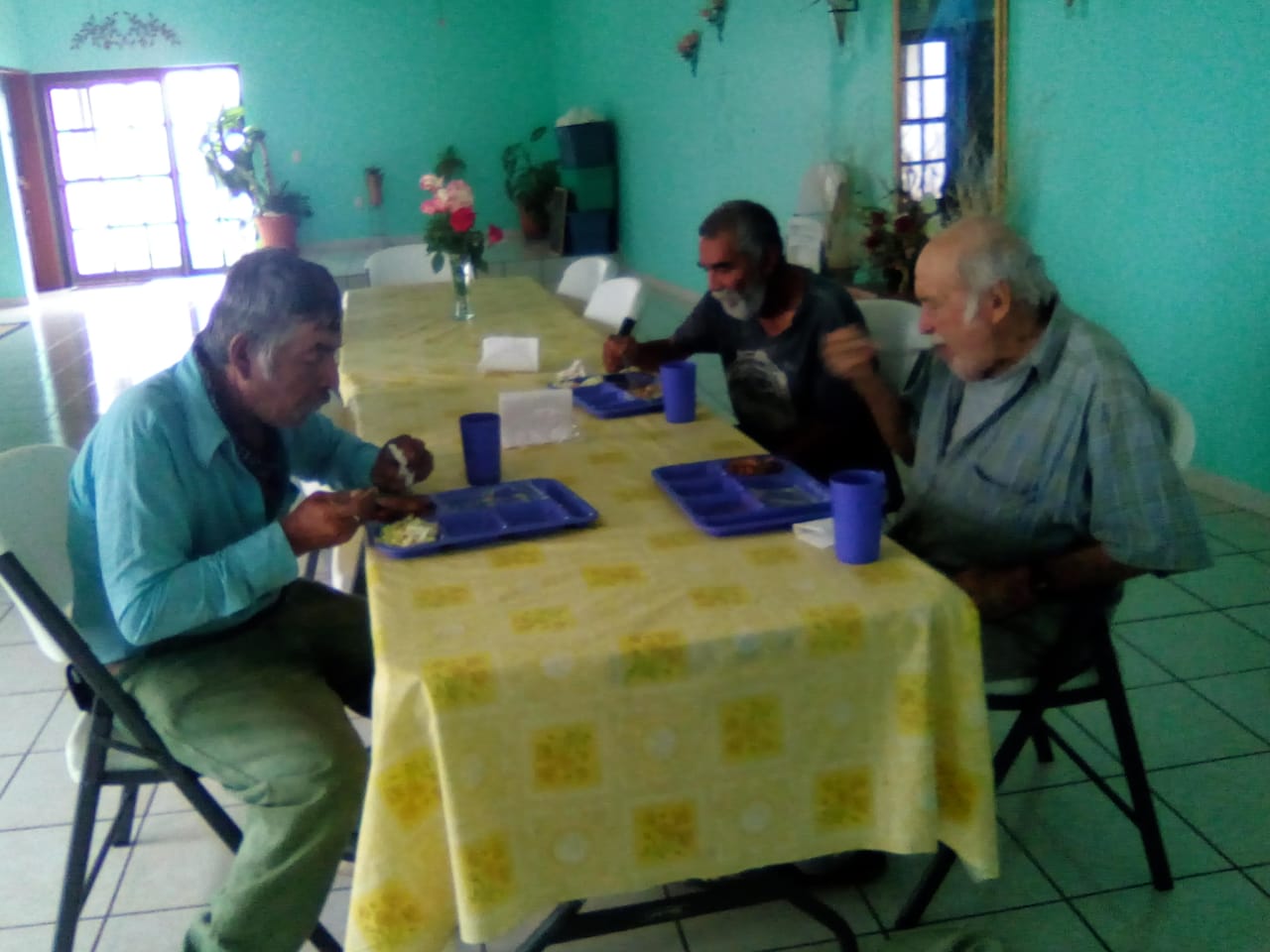 CENTRO SOYATLÁN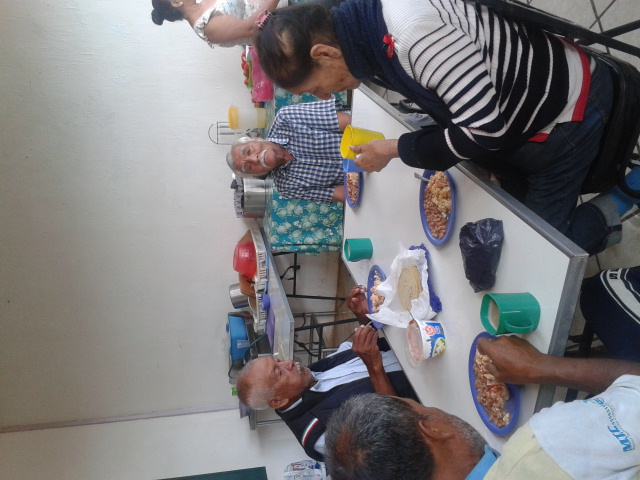 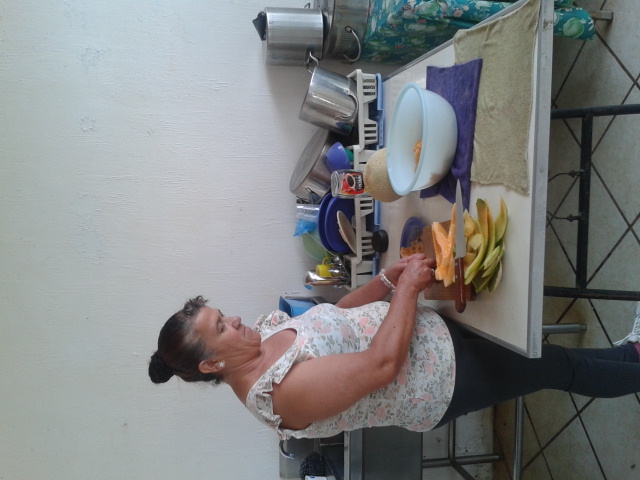 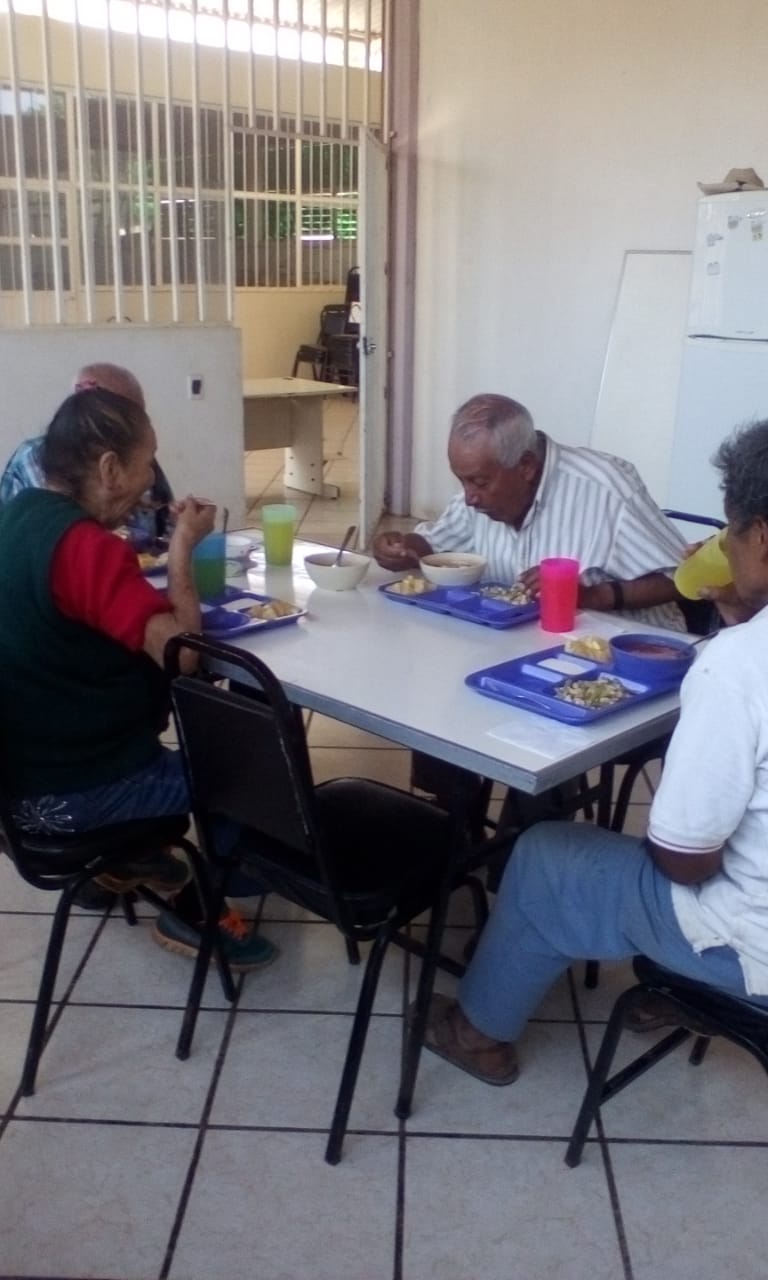 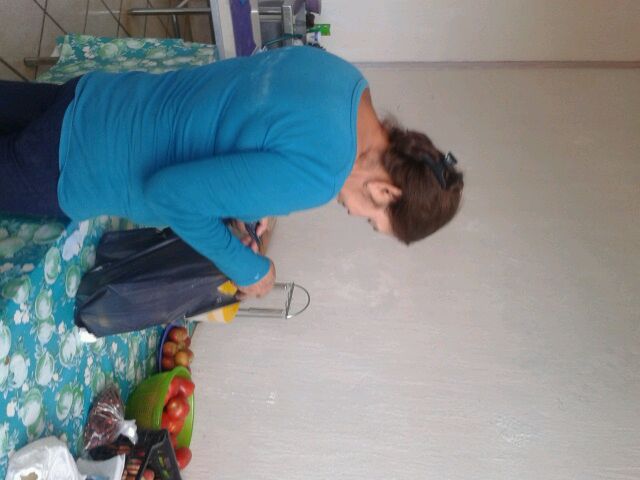 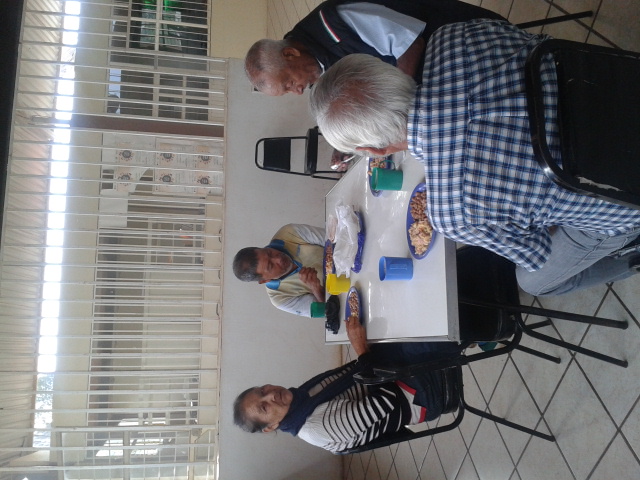 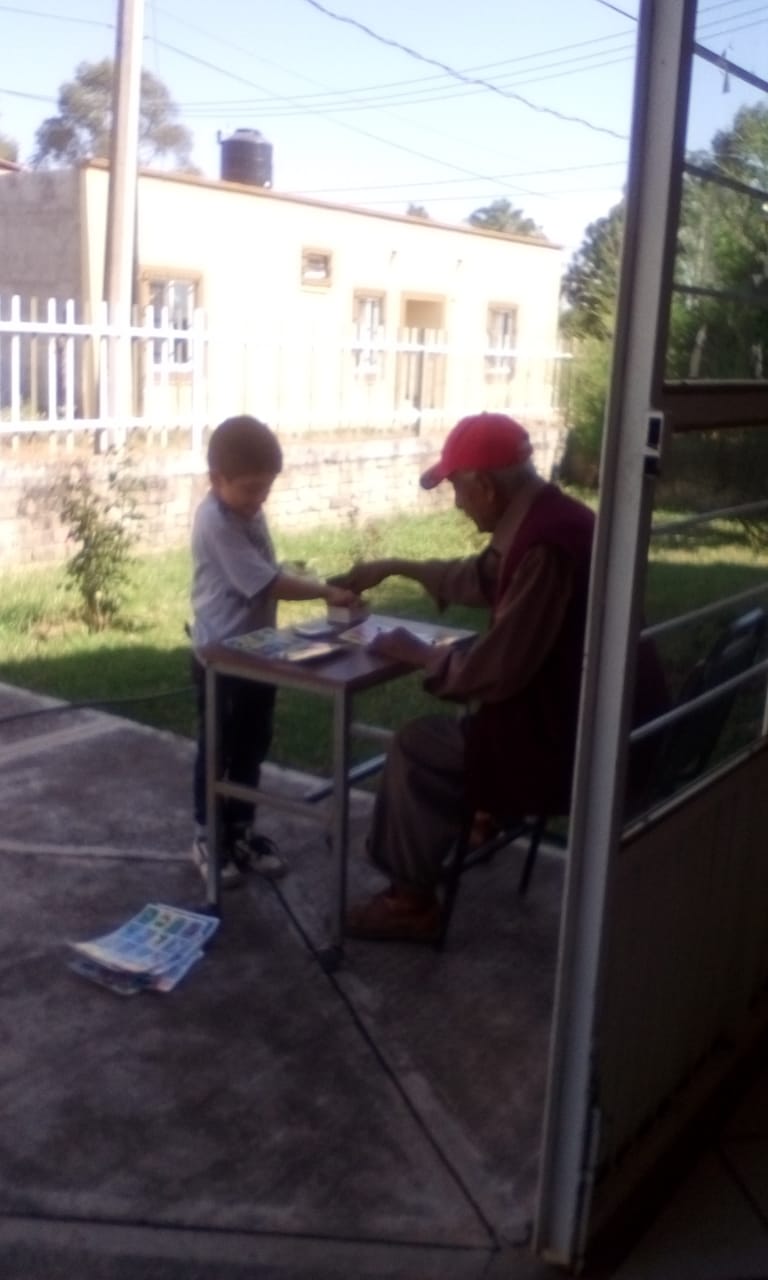 PROALIMNEENCARGADA: ANGELES VICTORIANA ORGANISTA GARCIASE ENTREGO EN EL TRANSCURSO DE ESTE TRIMESTRE 270 DOTACIONES DE LECHE + UNA DESPENSA A 90 BENEFICIARIOS.DESAYUNOS ESCOLARESENCARGADA: ANGELES VICTORIANA ORGANISTA GARCIASE BENEFICIARION 715 NIÑOS INSCRITOS EN DIFERENTES PLANTELES EDUCATIVOS; 245 BENEFICIARIOS EN LA MODALIDAD FRIA CON TOTAL DE 13475 GALLETAS, 13475 PIEZAS DE FRUTA FRESCA Y 3369 LITROS DE LECHE; Y  470 BENEFICIARIOS EN LA MODALIDAD CALIENTE CON UN TOTAL DE 235 COSTALITOS, 235 ACEITES, 705 HARINA DE MAIZ NIXTANMALIZADA Y  5875 LITROS DE LECHE.